Als dichter niet bekend geworden, maar wereldberoemd om zijn sprookjes.H.C. Andersen (1805-1875) debuteerde wel als dichter en werd ook hierom geprezen: Det døende Barn (Het stervende kind). Toch hier nog de namen van enkele bekende sprookjes:De røde Skoe  	De rode schoentjesDen grimme Ælling 	Het lelijke eendjeDen lille Havfrue	De kleine zeemeerminDen lille Pige med Svovlstikkerne 	Het meisje met de zwavelstokjesKeiserens nye Klæder	De nieuwe kleren van de keizerNattergalen	De Chinese nachtegaalPrindsessen paa Ærten 	De prinses op de erwtAndersen heeft veel gereisd. Dit wellicht minder bekende aspect van zijn leven is de aanleiding een gedichtje gemaakt op een van die reizen, hier te publiceren. Hij ontmoette veel bekende tijdgenoten. In Engeland bezocht hij Dickens.In Duitsland ontmoette hij verschillende componisten o.a. Mendelssohn voor wie dit versje als een impromptu op verzoek van M. is geschreven. Dit gebeurde bij hun eerste ontmoeting in Leipzig(1840). Het is opgenomen door Andersen in zijn autobiografie “Mit livs eventyr”(Het sprookje van mijn leven) Dat was overigens niet zo’n sprookje maar toch begint het met de woorden : “Mit liv er et smukt eventyr, så rigt og lyksaligt” (“Mijn leven is een mooi sprookje, zo rijk en gelukzalig”).Het gedicht is overgenomen uit een niet gedateerde uitgave (± 1980)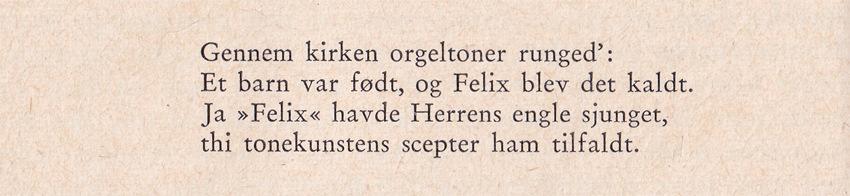 VERTALINGDoor de kerk klonken orgeltonenEen kind werd geboren, en het werd Felix genoemd.Ja “Felix” hadden de engelen des Heren gezongen,Want de scepter van de toonkunst is hem ten deel gevallen.